ประกาศกรมสวัสดิการและคุ้มครองแรงงานเรื่อง หลักเกณฑ์การกำหนดระยะเวลาการตรวจสุขภาพและจัดทำบัตรตรวจสุขภาพของลูกจ้างที่ทำงานประดาน้ำโดยที่กฎกระทรวงกำหนดมาตรฐานในการบริหาร จัดการ และดำเนินการด้านความปลอดภัย อาชีวอนามัย และสภาพแวดล้อมในการทำงานเกี่ยวกับงานประดาน้ำ พ.ศ. ๒๕๖๓ กำหนดให้นายจ้าง ต้องจัดให้ลูกจ้างที่ทำงานประดาน้ำได้รับการตรวจสุขภาพตามกำหนดระยะเวลา และจัดทำบัตรตรวจสุขภาพลูกจ้างไว้ ตามหลักเกณฑ์ที่อธิบดีประกาศกำหนดอาศัยอำนาจตามความในข้อ ๔ แห่งกฎกระทรวงกำหนดมาตรฐานในการบริหาร จัดการและดำเนินการด้านความปลอดภัย อาชีวอนามัย และสภาพแวดล้อมในการทำงานเกี่ยวกับงานประดาน้ำ พ.ศ. ๒๕๖๓ อธิบดีกรมสวัสดิการและคุ้มครองแรงงาน จึงออกประกาศไว้ ดังต่อไปนี้
ข้อ ๑นายจ้างต้องจัดให้ลูกจ้างที่ทำงานประดาน้ำ ได้รับการตรวจสุขภาพโดยแพทย์เวชศาสตร์ใต้น้ำ หรือแพทย์เวชศาสตร์ทางทะเล หรือแพทย์ที่ผ่านการอบรมหลักสูตรด้านเวชศาสตร์ใต้น้ำ หรือด้านเวชศาสตร์ทางทะเล ตามกำหนดระยะเวลาดังต่อไปนี้(๑) ตรวจสุขภาพลูกจ้างครั้งแรกให้เสร็จสิ้นก่อนให้ลูกจ้างทำงานประดาน้ำ(๒) ตรวจสุขภาพลูกจ้างอย่างน้อย ๑๒ เดือน ต่อ ๑ ครั้ง(๓) ตรวจสุขภาพลูกจ้างที่มีอายุ ตั้งแต่ ๔๕ ปีขึ้นไป อย่างน้อย ๖ เดือนต่อ ๑ ครั้ง(๔) เมื่อกรณีลูกจ้างเกิดอันตรายหรือเจ็บป่วยจากการทำงานประดาน้ำ นายจ้างต้องจัดให้ลูกจ้างได้รับการรักษาโดยทันที และจัดให้มีระบบการให้คำปรึกษา(๕) ในกรณีลูกจ้างได้รับอันตรายหรือเจ็บป่วยจากการทำงานประดาน้ำหรือเจ็บป่วยหรือมีปัญหาด้านสุขภาพ ซึ่งอาจก่อให้เกิดอันตรายต่อชีวิต ร่างกาย หรือสุขภาพอนามัย และแพทย์มีความเห็นให้ต้องตรวจสุขภาพของลูกจ้างก่อนกลับเข้าทำงานข้อ ๒ ในการตรวจสุขภาพของลูกจ้างที่ทำงานประดาน้ำโดยแพทย์ตามข้อ ๑ หากพบความผิดปกติในร่างกายของลูกจ้างหรือลูกจ้างเจ็บป่วย และให้ความเห็นว่าการตรวจสุขภาพในครั้งนั้นชัดต่อการทำงานประดาน้ำให้นายจ้างปฏิบัติ ดังนี้(๑) ไม่ให้ลูกจ้างทำงานประดาน้ำ(๒) ให้ลูกจ้างได้รับการรักษาพยาบาลตามความเหมาะสมทางการแพทย์ข้อ ๓ ให้นายจ้างจัดทำบัตรตรวจสุขภาพของลูกจ้าง โดยให้เป็นไปตามแบบและรายละเอียดท้ายประกาศนี้ และเก็บบัตรตรวจสุขภาพของลูกจ้างไว้ ณ สถานประกอบกิจการของนายจ้าง พร้อมให้พนักงาน ตรวจความปลอดภัย ตรวจสอบได้ตลอดเวลาประกาศ ณ วันที่ ๕ กุมภาพันธ์ พ.ศ. ๒๕๖๔(นายอภิญญา สุจริตตานันท์)อธิบดีกรมสวัสดิการและคุ้มครองแรงงาน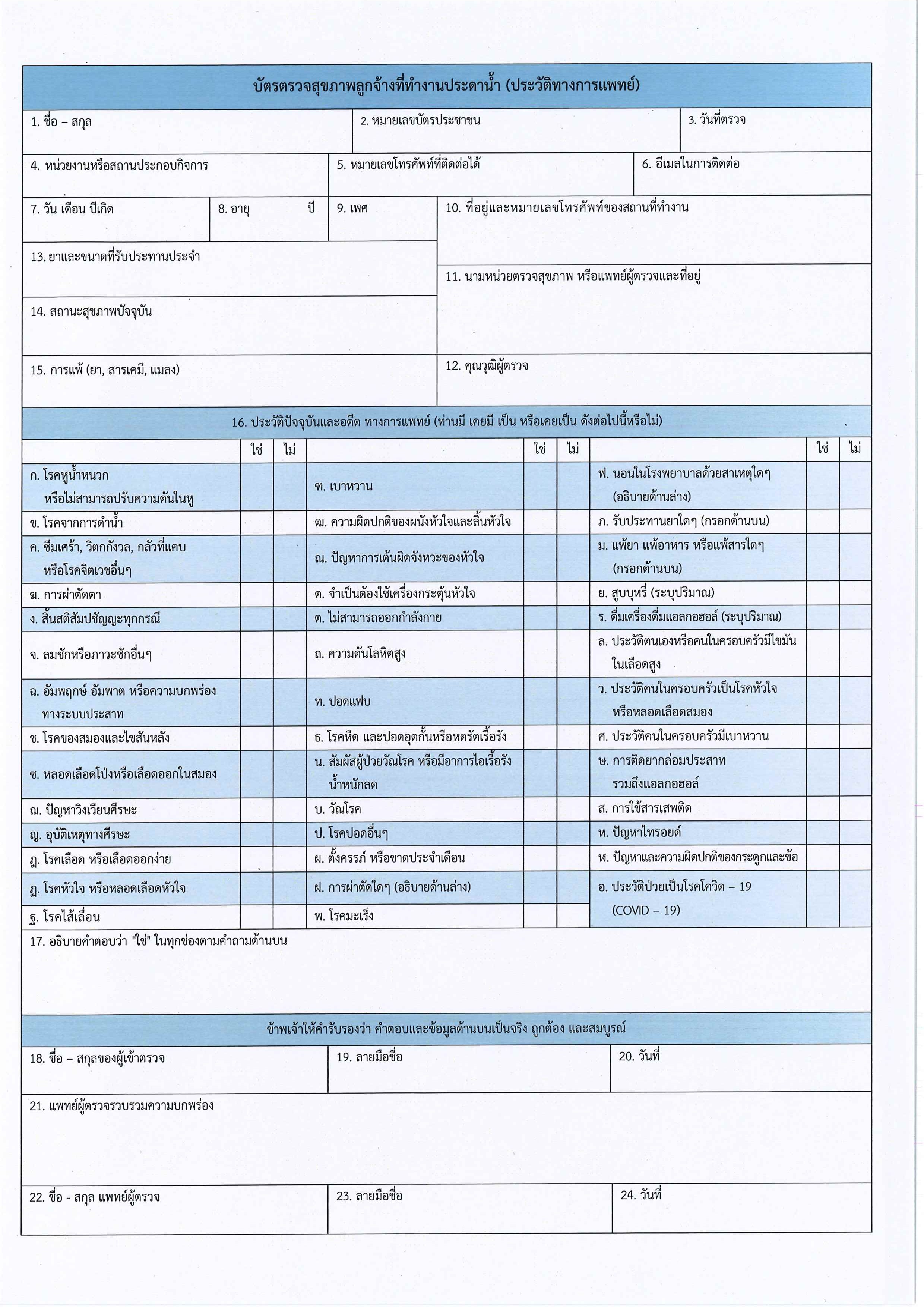 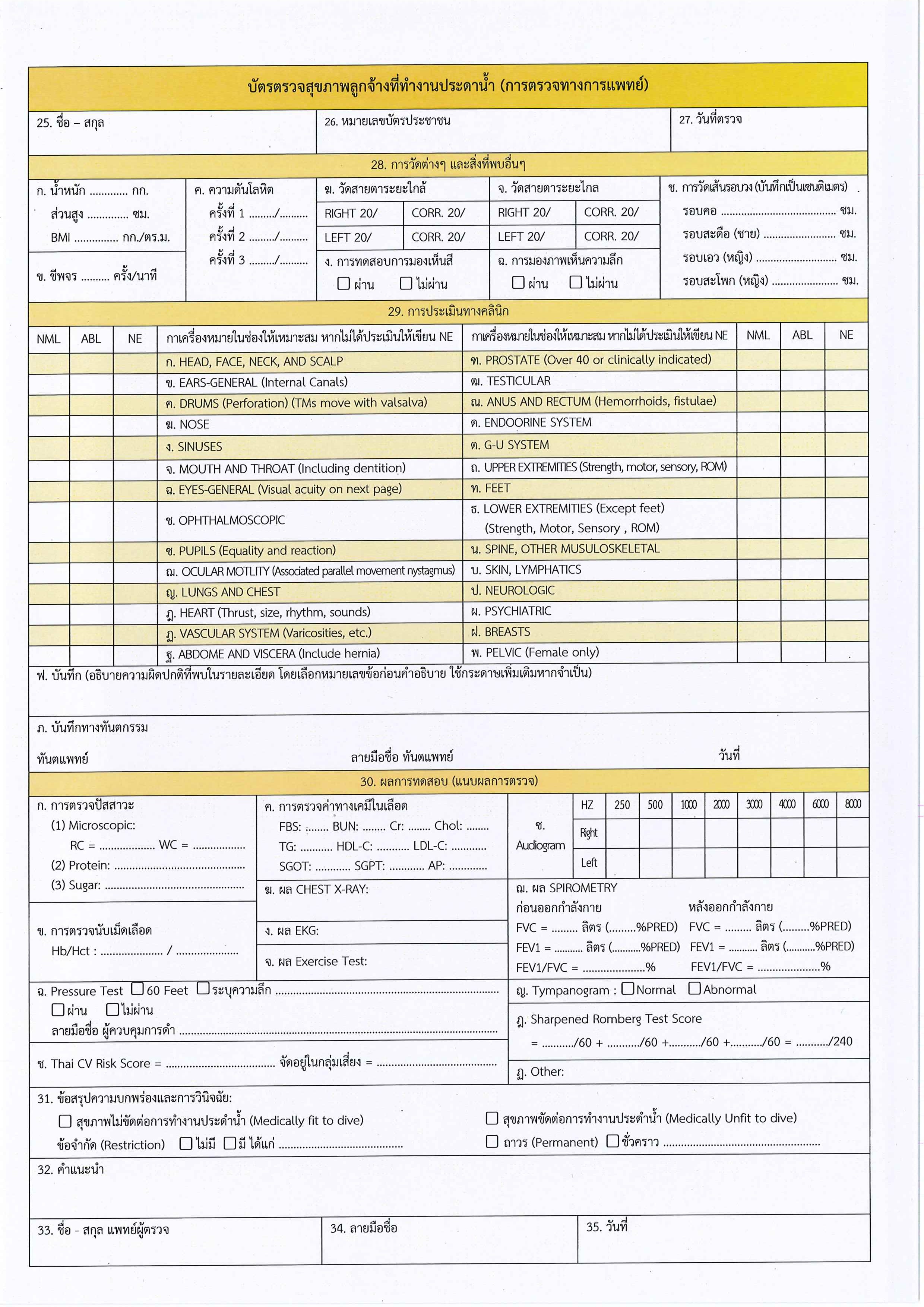 